WEEKLY TASKWEEKLY TASKWEEKLY TASKWEEKLY TASKWEEKLY TASKWEEKLY TASKWEEKLY TASK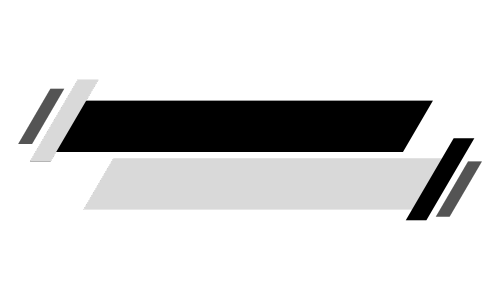 DAILY TASKSDAILY TASKSDAILY TASKSMTWTFSSMONDAYMONDAYTUESDAYTUESDAYWEDNESDAYWEDNESDAYWEDNESDAYWEDNESDAYWEDNESDAYWEDNESDAYWEDNESDAYTHURSDAYTHURSDAYFRIDAYFRIDAYSATURDAYSATURDAYSATURDAYSATURDAYSATURDAYSATURDAYSATURDAYSUNDAYSUNDAY